Gibalna igra:   PAJKOVA MREŽA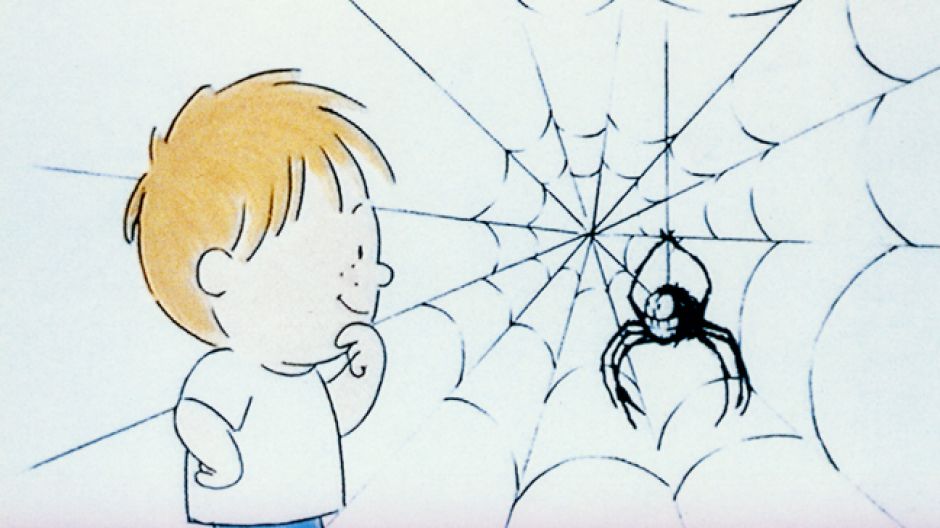 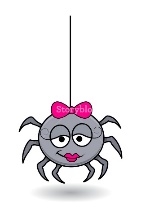 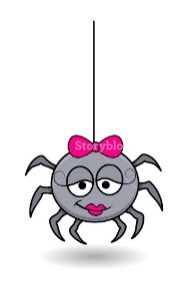 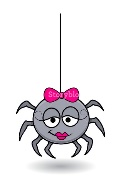 POTREBUJEMO:Elastiko, vrvico ali debelejšo volno, 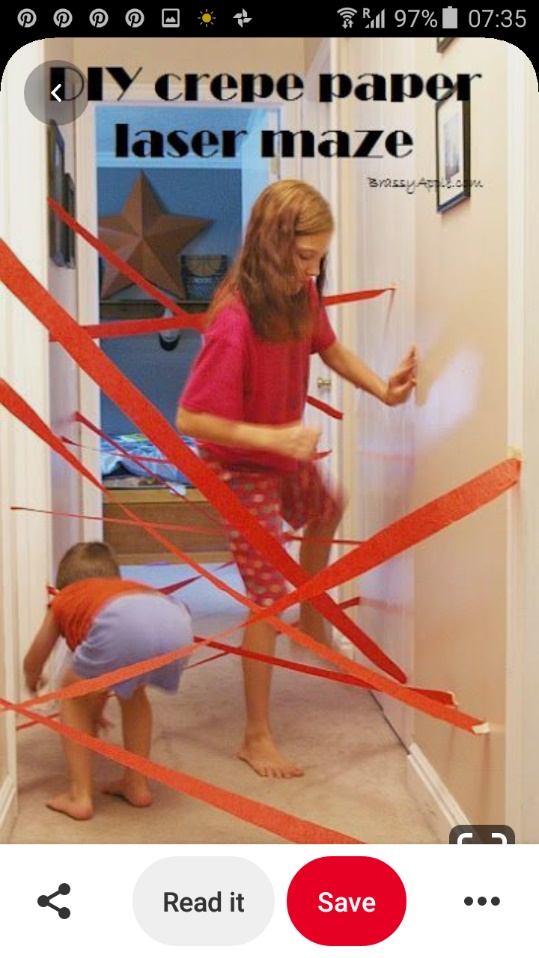 Pohištvo v stanovanju in/ali stole. Med stoli, mizo ali drugim pohištvom napeljemo elastiko ali vrvico. Možnosti je več:Vrvico lahko napeljete nad tlemi na različnih višinah. V tem primeru otrok prestopa pajkovo mrežo. Ne sme je pohodit ali poškodovat.Vrvico lahko napletete med stoli, mizo,.. tako, da mreža sega v višino in otrok pleza skozi pajkovo mrežo. Pravilo za otroke je, da mora mreža ostati nepoškodovana.Lahko pa kombinirate obe možnosti in dodaste še kakšno svojo idejo.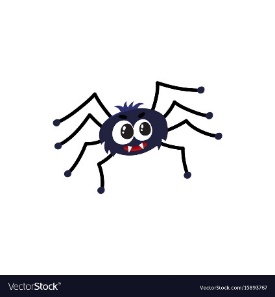 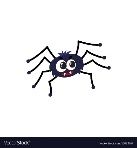 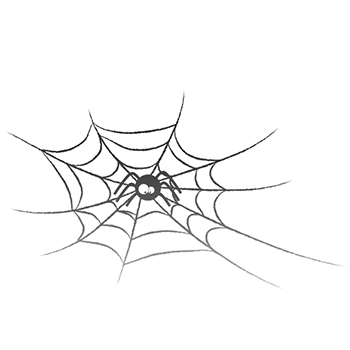 ZMAJ, KI BRUHA OGENJPotrebujemo: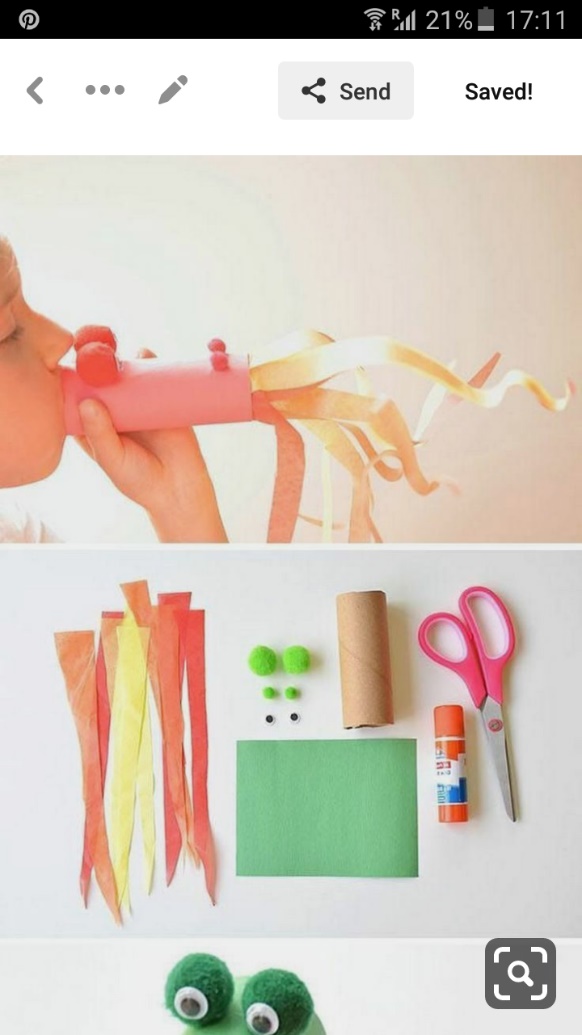 Tulec od wc papirja ali drugačen.Barvni ali reklamni papir.Kroglice za oči  (Lahko zmečkate barvni papir tako, da nastane kroglica, uporabite fižol, plastelin, zrno popra, …).Pvc trakove, ki jih narežete iz pvc vrečke.Lepilo in škarje.Tulec zavijte v papir.Nalepite oči in nos.Na notranjo stran tulca nalepite trakove.Preizkusite, če vaš zmaj zna bruhati ogenj.Preizkusite tudi kako se obnaša zmaj zunaj, kadar piha veter.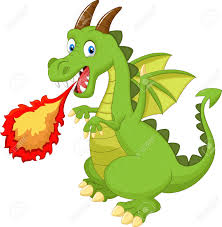 